Тема: Изложение "Легенда о жаворонке"Цели педагогической деятельности: создать условия для развития навыков определения главной мысли текста, умение озаглавить текст и его части, способствовать воспитанию бережного отношения к природе и ее обитателям.Предметные результаты: обучающие научатся: воспринимать на слух художественный текст в исполнении учителя, учащихся; отвечать на вопросы учителя по содержанию прочитанного, обучающие получат возможность научиться анализировать текст, определять главную мысль, высказывать свои мысли по данной теме.Метапредметные результаты:Личностные УУД: выражают положительное отношение к процессу познания: проявляют внимание, удивление, желание больше узнать.Регулятивные УУД: принимают и сохраняют учебную задачу, анализируют собсвенную деятельность.Познавательные УУД: общеучебные – воспроизводят по памяти информацию, необходимую для решения учебной задачи; логические – сравнивают различные объекты, выявляют сходство и различие.Коммуникативные УУД: оформляют диалогическое высказывание в соответствии с требованиями речевого этикета, развивают умения последовательно передавать содержание текста.Регулятивные УУДЦели урокаразвитие речи учащихся;развитие умения последовательно передавать содержание текста.формировать умения анализировать текст, выделять главную мысль, озаглавливать части текста;развивать память, внимание, мышление;формировать умение применять правила проверки безударных гласных в корне слов;развитие интереса к фольклорным праздникам русского народа.Оборудование: мультимедийный проектор, экран, мультимедийная разработка.Рекомендация: актуально провести это изложение в конце марта, в начале апреля.Сценарий урока1. Оргмомент. Введение в тему.Коммуникативные УУД2. Сообщение темы урока– Сегодня на уроке мы будем писать изложение. Тема изложения выбрана неспроста. Весной в конце марта, в начале апреля в нашей стране принято отмечать день птиц. Учащиеся многих школ, особенно расположенных в сельской местности, изготавливают и развешивают птичьи домики. И традиция эта имеет очень давние корни, с народного праздника «Гуканье весны».– Кто знает, когда проходил этот праздник и в чем он заключался? (Гуканье весны на Руси отмечали в день весеннего равноденствия 22 марта. Накануне праздника в каждом доме хозяйки пекли из теста фигурки птиц. Называли их «жаворонки». Утром «жаворонков» раздавали детям. Дети насаживали печеных «жаворонков» на длинные палки, выбегали с ними на пригорки и, что есть силы, пели песни, зазывая в гости птиц и весну.)(слайд 1)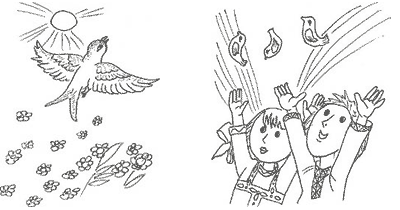 – Как назывались такие песни? (Веснянки)– Давайте вспомним эти песенки, их можно прочитать на экране (слайд 1):Жаворонки, прилетите,Студёну зиму унесите,Теплу весну принесите:Зима нам надоела,Весь хлеб у нас поела!Весна-красна,На чём пришла?На сохе, на бороне,На кобыле вороне.Ой, вы, жаворонки,Жавороночки,Летите в поле,Несите здоровье,Первое – коровье,Второе – овечье,Третье – человечье!Прилетите, жаворонушки, к нам,Принесите из-за моря вы намВесну ясную, весну красную – с сохой,С бороной, с лошадкой вороной.Зима нам надоела, весь хлебушек поела,Ручки-ножки познобила, скотинушку поморила!– Люди верили, что в этот день из теплых стран прилетают 40 разных птиц, и первая из них – жаворонок.– Вот о жаворонке мы и будем писать изложение.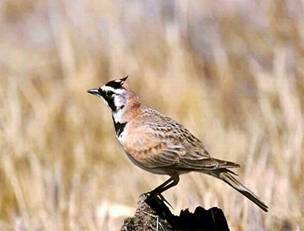 – Что вы знаете о жаворонке? (слайд 2) (Птица перелетная, зимует на юге Европы. В Россию возвращается одной из первых в конце марта, начале апреля. Излюбленное место обитания поля и луга. Гнездо устраивает на земле. Песня жаворонка очень нежна и красива.)– Послушайте песню жаворонка (слайд 2).3. Первичное восприятие текста– Послушайте историю, в которой говорится о том, как появились на Земле жаворонки (слайд 3).Бродил по Земле волшебник.Видит – мужик пашет. Земля песчаная, местами каменистая. Тяжело мужику пахать. У пахаря рубашка взмокла от соленого пота.Поздоровался волшебник с хлеборобом. Пригласил пахарь путника пообедать вместе. Разделили на двоих ломоть хлеба, пару луковиц да кувшин родниковой воды.Подкрепился волшебник, стал расспрашивать пахаря о житье-бытье.Пожаловался тот лишь на то, что надоело слушать, как камни о плуг грохочут.Бросил волшебник в небо маленький камень. Превратился камень в птичку. Защебетала в поднебесье серая птичка. Впервые за весь день улыбнулся пахарь.Вопросы к тексту:– Как появился жаворонок? (Его превратил из камня волшебник.)– Для чего? (Чтобы порадовать пахаря.)– За что? (За тяжелый труд, щедрость и доброту.)– Из чего волшебник понял, что труд пахаря тяжел? (Рубаха пахаря взмокла от пота.)– Почему волшебник решил помочь хлеборобу? (Пожаловался пахарь, что надоело слушать, как камни стучат о плуг.)– Как вы думаете, порадовал ли волшебник пахаря?– Как можно озаглавить текст? (Легенда о жаворонке.)(слайд 3)Познавательные УУД4. Словарно-орфографическая подготовка– Кто такой хлебороб? От каких слов образовалось это слово? Какими еще словами можно заменить это слово в тексте? (Пахарь, земледелец, мужик)– В тексте дважды встречается слово земля. Одинаково ли лексическое значение этих слов? (В первом предложении Земля планета, в следующем предложении земля –почва.)– В тексте встречается много слов, написание которых надо проверить. Давайте подберем проверочные слова.(Слайд 4. На экране текст с пропущенными буквами. Дети называют проверочные слова, доказывая правильность написания тех или иных букв. По щелчку мышки в словах появляются правильные буквы.)Бр_дил по З_мле волшебник.Видит – муж_к пашет. Земля песч_ная, м_стамик_менистая. Т_жело мужику п_хать. У пахаря рубашка взмокла от с_леного пота.Поздоровался волшебник с хлеб_робом. Пригласил пахарь путника пообедать вместе. Разд_лили на двоих ломоть хлеба, пару луковиц да кувш_н родниковой в_ды.Подкр_пился волшебник, стал расспраш_вать пахаря о ж_тье – бытье. Пожаловался тот лишь на то, что надоело слушать, как камни о плу___ гр_хоч_т.Бросил волшебник в небо маленький камень. Превратился камень в птичку. Защ_б_тала в подн_бесье серая птичка. Впервые за весь день улыбнулся пахарь.5. Составление плана– Сколько абзацев в тексте? Давайте их озаглавим (слайд 5).План:1. Волшебник.2. Мужик пашет.3. Обед.4. Разговор о житье-бытье.5. Птичка в небе.Устный тренировочный пересказ по плану.6. Запись текста изложенияВо время написания изложения на экране остается план изложения и слова для справок, расположенные по абзацам.Слова для справок:1. Песчаная, каменистая, взмокла.2. Поздоровался, хлебороб.3. Подкрепился, стал расспрашивать, пожаловался.4. Защебетала в поднебесье.7. Творческое задание.Продолжить текст описанием еще одного (на выбор учащихся) праздника весны (масленица, пасха)